Сумська міська рада VІІІ СКЛИКАННЯ LI СЕСІЯРІШЕННЯ від 27 березня 2024 року № 4669-МР м. СумиРозглянувши звернення громадянки, надані документи, відповідно до статей 12, 20, пункту 6 частини третьої статті 186 Земельного кодексу України, статті 50 Закону України «Про землеустрій», частини четвертої статті 15 Закону України «Про доступ до публічної інформації», беручи до уваги наказ Східного міжрегіонального управління Міністерства юстиції від 23.02.2024 № 141/8 «Про відмову в задоволенні скарги Сумської міської ради», враховуючи протокол засідання постійної комісії з питань архітектури, містобудування, регулювання земельних відносин, природокористування та екології Сумської міської ради від 31.10.2023 № 72, керуючись  пунктом 34 частини першої статті 26 Закону України «Про місцеве самоврядування в Україні», Сумська міська рада  ВИРІШИЛА:Затвердити проект землеустрою щодо відведення земельної ділянки, змінити її цільове призначення із земель сільськогосподарського призначення «для індивідуального садівництва» на землі житлової та громадської забудови «для будівництва і обслуговування житлового будинку, господарських будівель і споруд (присадибна ділянка)» за адресою: м. Суми, пров. Гната Хоткевича, 4, кадастровий номер 5910136600:02:011:0002, площею 0,0695 га, яка перебуває в приватній власності Тверезовської Тетяни Володимирівни на підставі витягів з Державного реєстру речових прав на нерухоме майно про реєстрацію права власності № 314325609 від 05.11.2022 та № 316050659 від 25.11.2022, реєстраційний номер об’єкта нерухомого майна: 2655003459080.Секретар Сумської міської ради                                                      Артем КОБЗАРВиконавець: Клименко Юрій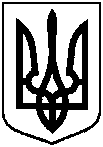 Про затвердження Тверезовській Тетяні Володимирівні проекту землеустрою щодо відведення земельної ділянки та зміну її цільового призначення за адресою:  м. Суми, пров.  Гната Хоткевича, 4, площею 0,0695 га